Temat: Zając z czekoladyCel ogólny: Poznanie historii czekolady; rozwijanie poczucia rytmu; rozwijanie sprawności fizycznej; zachęcanie do aktywnego brania udziału w zajęciu.Termin: 01.04.2021„Szukamy zajączków” – zabawa ruchowa, utrwalanie nazewnictwa związanego                    z orientacją przestrzenną, na wzór zabawy „Zbieramy rozsypane jajka” ( patrz scenariusz WIELKANOC 1).   Potrzebne: papierowe sylwety zajączkówZestaw ćwiczeń gimnastycznych . Część wstępna– „Kurczątko do kurnika” –zabawa orientacyjno-porządkowa. Dziecko porusza się swobodnym biegiem w rytmie granym przez R. (klaskanie lub wystukiwanie). Na hasło R.: Kurczątko do kurnika –dziecko biegnie na miejsce wyznaczone, przyjmuje pozycję siadu skrzyżnego, ramiona w pozycji „skrzydełek”. Na dźwięk ponownie rusza biegiem po pokoju. Zabawę należy powtórzyć wielokrotnie.Część główna– „Zajączek” – ćwiczenie wyprostne. Dziecko siedzi w siadzie skrzyżnym (plecy wy-prostowane, ręce na kolanach). R. pośrodku kładzie papierowe lub styropianowe jajka – pisanki. Dziecko wciela się w rolę zajączka i pilnuje pisanek. Ma zamknięte oczy i uważnie nasłuchuje, z której strony nadchodzi „złodziej” jajek  - R. który próbuje zdobyć jajka. Jeżeli zajączek usłyszy, z której strony nadciąga intruz, i wskaże dłonią właściwy kierunek – obroni pisanki, a R., który próbował je zdobyć, wraca na swoje miejsce. Zabawę należy powtórzyć wielokrotnie. • Potrzebne: papierowe lub styropianowe jajka– „Pisanki i baranki” –zabawa bieżna. Dziecko podskakuje, maszeruje lub biega w rytmie wyklaskiwanym lub wystukiwanym przez R.. Na hasło: Pisanka – układa się w leżeniu przodem, a następnie przetacza się na plecy (turla się jak pisanka). Na zapowiedź: Baranek – szybko dobiera się w parę z R. bratem lub siostrą i dotykają czołami jak rywalizujące ze sobą zwierzaki. Zabawę należy powtórzyć wielokrotnie, zmieniając rytm wyklaskiwany lub wystukiwany– „Kacza mama” – zabawa naśladowcza. Dziecko porusza się za R. – kaczą mamą. Kacza mama idzie, poruszając skrzydłami – ramiona zgięte w łokciach poruszają się z góry na dół. Idzie z lekko ugiętymi kolanami. Rozgląda się na boki, wykonuje skręty szyi w lewo i w prawo. Macha szeroko rozpostartymi ramionami jak skrzydłami. Idzie w przysiadzie, trzymając się za kostki. Kołysze się z boku na bok. Dziecko –kaczuszka naśladuje kaczą mamę. – „Wyścig z pisanką” – ćwiczenie zwinności. Dziecko z bratem lub siostrą ustawione na linii „start”/„meta”. Przed nim stoi klocek lub krzesełko. Dziecko niesie na łyżce styropianowe jajko, okrąża klocek i wraca na linię startu. Przekazuje łyżkę z jajkiem następnej osobie, a następnie ustawia się na końcu rzędu. Zabawa trwa do momentu, aż wszyscy zawodnicy pokonają trasę wyścigu. •Potrzebne: 2 łyżki, kulki z papieru lub styropianowe jajka, 2 pachołki Część końcowa– „Idzie kaczuszka” – ćwiczenie przeciw płaskostopiu. Dziecko spaceruje w różnych kierunkach po pokoju. Na zapowiedź: Idzie kaczuszka – dziecko porusza się z podkurczonymi palcami stóp, obciążając zewnętrzne krawędzie. Po chwili wraca do zwykłego marszu. Zabawę należy powtórzyć wielokrotnie.– „Marsz” – zabawa uspokajająca. Dziecko maszeruje dookoła pokoju, na przemian krokiem zwykłym i ze wspięciem na palce.„Czekolada” – wprowadzenie piosenki.– „Wesoła powitanka” – ćwiczenie słuchowo-rytmiczne. R. wita dziecko, rytmicznie wymawiając jego imię. Zadaniem dziecka jest powtórzyć swoje imię w taki sam sposób (R. stara się imię wypowiedzieć w inny sposób 3x).– Wysłuchanie piosenki „Czekolada” i rozmowa na jej temat. R. pyta: O czym jest ta piosenka? Czy czekolada ma tylko słodki smak? Co jeszcze ma słodki smak? Kto z was lubi słodki smak? Zaśpiewajcie  i zatańczcie razem ze Śpiewającymi brzdącami:https://www.youtube.com/watch?v=H4xzx6pt6ukCZEKOLADA Wszystkie dzieci chcą jeść czekoladę! Mama chce jeść czekoladę Tata chce jeść czekoladę Jesteście gotowi? Wszyscy jemy pyszną czekoladę! Raz, dwa, raz, dwa, trzy! Mama mówi: Czekolada! Tata mówi: Czekolada! Wszyscy jemy pyszną czekoladę! Da nam siłę czekolada! Da nam uśmiech czekolada! Wszyscy jemy pyszną czekoladę! CZEKO CZEKO klap klap x2 Wszyscy jemy pyszną czekoladę! CZEKO CZEKO klap klap x2 Wszyscy jemy pyszną czekoladę! CZEKOLADA czeko czeko x7Raz, dwa, raz, dwa, trzy! Mama mówi: Czekolada! Tata mówi: Czekolada! Wszyscy jemy pyszną czekoladę! Da nam siłę czekolada! Da nam uśmiech czekolada! Wszyscy jemy pyszną czekoladę! CZEKO CZEKO klap klap x2 Wszyscy jemy pyszną czekoladę! CZEKO CZEKO klap klap x2 Wszyscy jemy pyszną czekoladę! CZEKOLADA czeko czeko x7 CZEKOLADA Raz, dwa, raz, dwa, trzy! Machamy do dzieci prawą rączką tak! A teraz machamy lewą rączką tak! Bo daje dużo siły czekolada nam, Więc jemy czekoladę i śpiewamy tak... Raz, dwa, raz, dwa, trzy! CZEKO CZEKO klap klap x6 Wszyscy jemy pyszną czekoladę! CZEKOLADA czeko czeko CZEKOLADA czeko czeko...Wspólna zabawa przy piosence. „Krótka historia czekolady” – rozmowa kierowana. R. pokazuje dziecku tabliczkę czekolady: mlecznej, gorzkiej i białej. Dziecko zwraca uwagę na różne kolory czekolady. R. wyjaśnia dziecku, że kolor czekolady zależy od ilości kakao użytego do jej wyprodukowania. Następnie R. opowiada dziecku, z czego robi się czekoladę, pokazuje ilustracje przedstawiające drzewo kakaowe i jego nasiona. Wyjaśnia, że największe uprawy drzewa kakaowego są obecnie w Afryce. Kakao robi się z nasion znajdujących się w owocu tego drzewa – strąku kakaowca. Nasiona po wyjęciu z owocu są białe, dopiero później robią się brązowe, m.in. na skutek palenia. R. zwraca też uwagę dziecka na to, że biała czekolada jest nietypowa, ponieważ nie zawiera kakao. • Potrzebne: tabliczki czekolady: mlecznej, gorzkiej i białej, ilustracja przedstawiająca drzewo kakaowe, kakao w proszku, zdjęcie drzewa kakaowego i jego strąków „Smaki czekolady” – zabawa sensoryczna. Dziecko degustuje po małej kosteczce czekolady różnego rodzaju: mlecznej, białej i gorzkiej, próbując odgadnąć rodzaj (nazwę) smakołyku, który spróbowało. • Potrzebne: tabliczki czekolady: mlecznej, gorzkiej i białej „Zając pachnący czekoladą” – malowanie zająca pędzlem maczanym w kakao rozpuszczonym w wodzie lub brązową farbą. Dziecko maluje na kartce sylwetę zająca, maczając pędzle rozpuszczonym w wodzie kakao lub farbie. Im mniej wody R. wleje do kubka z kakao, tym kolor zająca (po pomalowaniu) będzie bardziej nasycony. (Patrz obrazek poniżej)•Potrzebne:  kakao lub brązowa farba, kubek z niewielką ilością wody, pędzel, kartka z dużą (nieskomplikowaną) sylwetą zająca.„Posadź zajączka” –zabawa z dzieckiem w zakresie rozwijania orientacji w przestrzeni. R. daje dziecku zajączka maskotkę lub sylwetę zajączka i wydaje polecenia związane z umieszczeniem go w przestrzeni, np. posadź zajączka przed sobą, za sobą, z boku, z prawej strony, z lewej strony, do góry na dole, na pod, w itp. •Potrzebne:  zajączek maskotka lub sylweta zajączkaUlubione zabawy dziecka w domu lub na świeżym powietrzu.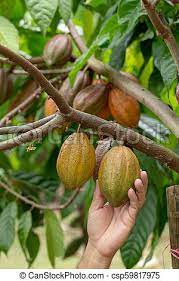 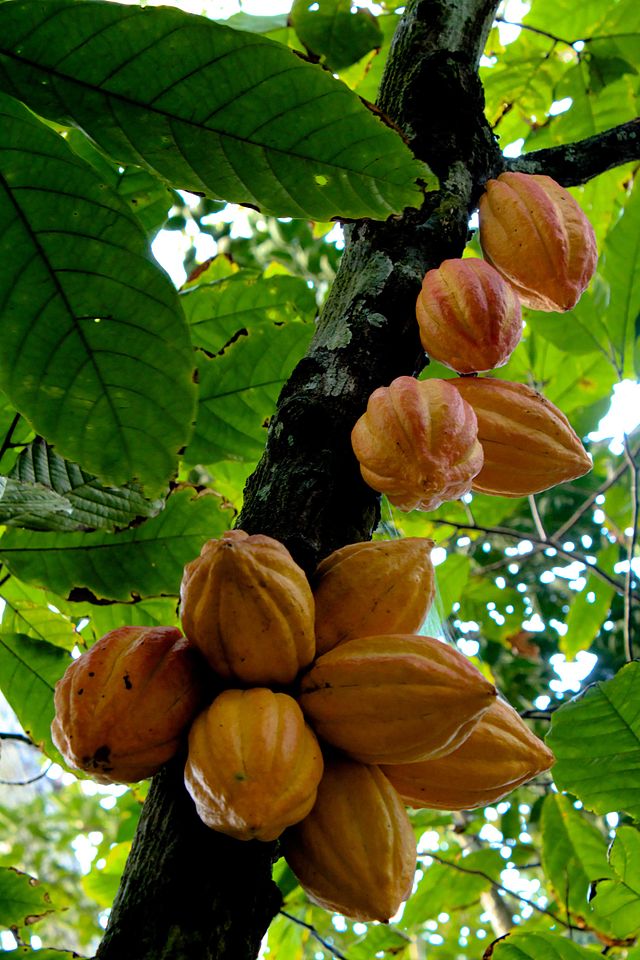 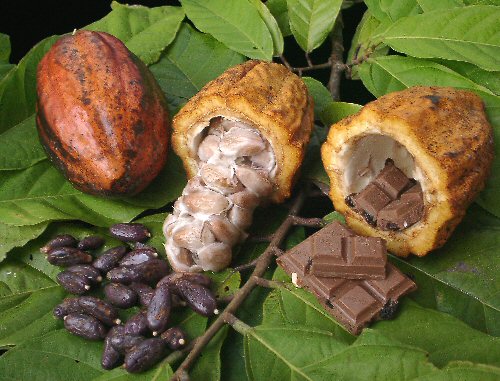 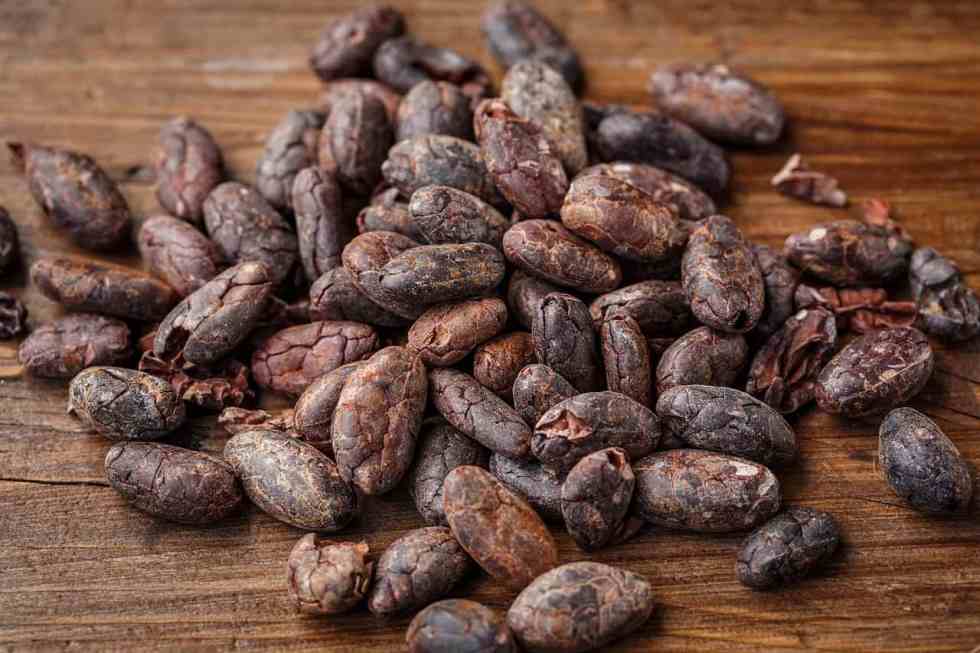 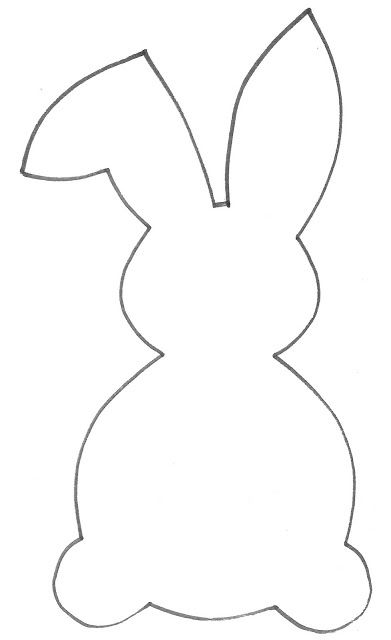 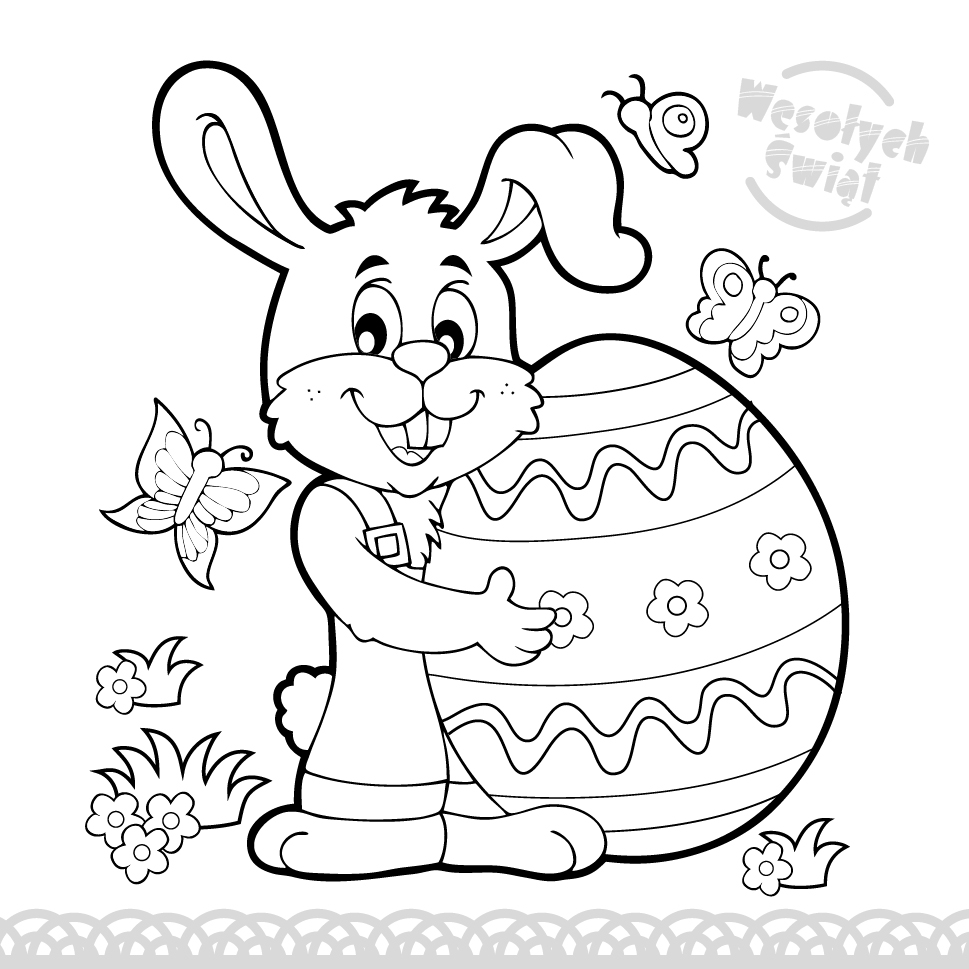 